    今(105)年規劃辦理2場次勞動論壇，本場次係探討勞動檢查實務—論一般法律原則於勞動法上之運用，針對目前局內行政困難事項、行政規則修正致行政作業程序改變之部分，由專家學者、上級機關、本市勞工等逐層、深度探討，並作為未來本局勞動相關決策之參考。議題：「勞動檢查實務探討—論一般法律原則於勞動法上之運用」辦理機關：桃園市政府勞動局。辦理地點：桃園市政府公務人力培訓中心(桃園市桃園區縣府路1號13樓)。辦理時間：105年6月30日(星期四) 上午8時30分至12時10分。辦理對象：勞動部代表、本市各市級總工會、產業界代表、學界代表、本府各局處首長、同仁及本市有興趣之勞工，共計120名。報名方式：採網路報名、現場報名或填寫報名表，以傳真03-3328121、親送、郵寄(以郵戳為憑)至桃園市政府勞動局勞資關係科，並以電話確認(本論壇全程免費，並備有餐點，名額有限，額滿為止，敬請即早報名以免向隅)。洽詢電話：03-3322101轉6802、6803勞資關係科王小姐、許先生。線上報名：桃園市政府勞動局網站＞便民服務＞線上報名＞105年勞工學苑產官學勞動論壇(第一場次)。論壇議程表：105年勞工學苑-產官學勞動論壇(第一場次)「勞動檢查實務探討—論一般法律原則於勞動法上之運用」報名表105年產官學勞動論壇(第一場次)報名簡章時間議程/議題08:30-09:00報到及領取資料09:00-09:10長官及貴賓致詞09:10-10:10議題一：論一事不二罰於勞動法上之運用—以勞動部勞動法訴字第1040013412號函及第1040019654號函訴願決定書為例主持人：潘局長鴻麟報告人：林佳和教授與談人：陳清秀教授、勞動部勞動法務司傅慧芝副司長10:10-10:30休息及茶敘時間10:30-11:30議題二：行政規則修正對行政處分之影響—以勞動部之勞動基準法第84條之1工作者約定書審查指引修正為例主持人：潘局長鴻麟報告人：張鑫隆教授與談人：陳建文教授、勞動部勞動條件及就業平等司黃維琛副司長11:30-11:40休息時間11:40-12:10綜合座談12:10-賦歸姓名性別□男    □女服務單位職稱聯絡電話手機號碼通訊地址E-MAIL身分證統一編號用餐□葷    □素注意事項電話：03-3322101轉6802、6803王小姐、許先生傳真：03-3328121(傳真後請以電話確認)電話：03-3322101轉6802、6803王小姐、許先生傳真：03-3328121(傳真後請以電話確認)電話：03-3322101轉6802、6803王小姐、許先生傳真：03-3328121(傳真後請以電話確認)電話：03-3322101轉6802、6803王小姐、許先生傳真：03-3328121(傳真後請以電話確認)交通資訊交通資訊大眾運輸 1.桃園方向搭火車至桃園火車站後，可搭桃園免費低底盤電動巴士、桃園1路公車或桃園市民免費公車於市政府站下車。(1)桃園免費低底盤電動巴士(L112)本巴士為火車站及本府間的免費接駁公車，上車點位在桃園新遠東百貨正門口候車處，下車點位於本府大門。(2)桃園市民免費公車請於民權路及復興路口搭乘環狀藍線至桃園區公所前下車，下車後向前直行約100步，即可抵達桃園市政府後門。(3)桃園1路公車請於桃園客運車站或中壢客運車站上車，市政府站下車，下車後請右轉沿MOS摩斯漢堡店旁的小巷行走，約10步後便可看到本府(本公車尖峰5至7分一班，離峰8至15分一班，桃園火車站至市政府票價為18元)。2.中壢方向1路公車請於桃園客運車站或中壢客運車站上車，市政府站下車，下車後請右轉沿MOS摩斯漢堡店旁的小巷行走，約10步後便可看到本府(本公車尖峰5至7分一班，離峰8至15分一班，中壢火車站至市政府票價為二段票36元)。自行開車 1.行車路線國道一號至桃園市政府南崁交流道→經國路→大興西路→永安路→民安路→縣府路。  國道二號至桃園市政府南桃園交流道→大興西路→國際路→文中路→正光街→廈門街→縣府路。2.停車場府前地下停車場及西門停車場(桃園市桃園區育樂街42-1號)。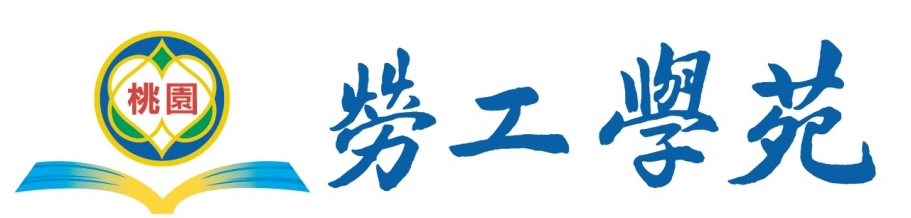 